     Наказ «Строительство канализации по ул. Юннатская» Поступил во время предвыборной кампании в сентябре 2018 года от жителей избирательного округа №17 Белгорода Дьячкову Юрию Александровичу.Исполнен в 2019 году.Работы выполнены  за счёт областного и городского бюджетов. Финансирование составило 2 млн 368 тыс. рублей.Депутат по избирательному округу №17 Юрий Дьячков:- Около 10 лет жители этого микрорайона добивались строительства системы, и вот работы в 2019 году завершены. В рамках наказов жителей улицы Юннатской был реализован этот проект. В 2020 году за счёт средств городского бюджета будет продолжена работа по благоустройству ул. Юннатской.  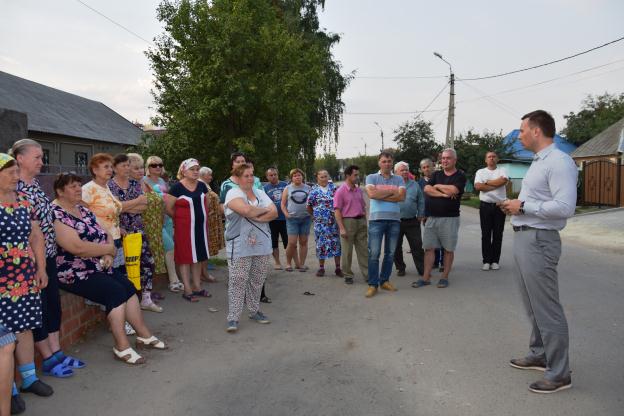 